1. Šta je od datih zapisa JEDNAČINA: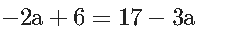 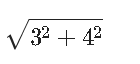 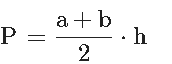 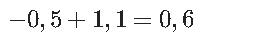 2. Koje su od datih jednačina LINEARNE: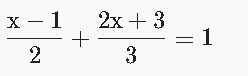 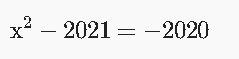 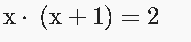 3. Jednačina je LINEARNA, ako:je stepen promenljive jedan.ima tačno dva rešenja.je oblika ax=b4. Broj koji jednačinu pretvara u tačnu jednakost je _________.5. Koje dve linearne jednačine su EKVIVALENTNE?2x-1=113x−8=7x−7=−1x/2=−36. Reši jednačinu: 2x-11=-4x+13x=2x=4x=5x=6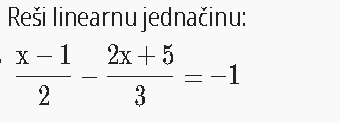 7. .-66-7878. Jednačinu svedi na linearnu, a zatim je reši: (x−3)(x+2)=(x−4)(x+5)9. Reši jednačinu: (x+6)² −(x−3)(x+3)=57x=12x=-1x=8x=-4x=1